УКРАЇНАСлавутицька міська рада Київської областіДошкільний навчальний  заклад (ясла-садок) № 1 «КАЛИНКА»Ідентифікаційний код № 2600172907100 Київська обл., м. Славутич Ленінградський кв-л 6НАКАЗ16 вересня 2015 р.							           №  54Про організацію роботи щодо дотримання правил дорожнього руху та попередження дорожньо – транспортного травматизму  	На виконання Закону України «Про дорожній рух», з метою попередження дорожно-транспортного травматизму,НАКАЗУЮ:    Ознайомити колектив з основними положеннями Закону України «Про дорожній рух» на виробничій нараді в вересні місяці.	         Відповідальний: завідуюча Суріна Н.К.Вихователю-методисту Топчій О.І..:взяти на контроль планування роботи по   ознайомленню дітей з правилами дорожнього руху на заняттях.систематизувати, переглянути і поповнити матеріали по вивченню правил дорожнього руху в методичному кабінеті (протягом року)слідкувати за використанням вихователями  в роботі з дітьми майданчика дорожнього руху.Вихователям :щомісячно проводити роботу з дітьми по вивченню правил дорожнього руху, відмічаючи її в планах освітньо-виховної роботи.активно пропагандувати серед батьків інформацію щодо попередження дорожньо-транспортного травматизму.Завгоспу Пасинчук Т.А.:оновити розмітку на майданчику .постійно контролювати за перебуванням на території закладу автотранспорту не службового призначення.. попередити організації, які орендують приміщення в закладі щодо заборони в’їзду автотранспорту (крім службового) на територію закладу.Батькам  заборонити в’їзд на власному автотранспорті на територію закладу.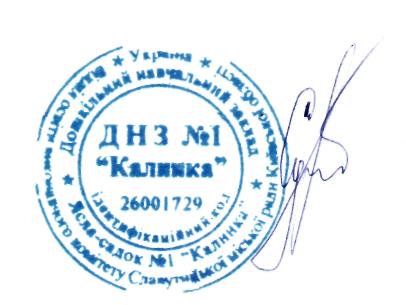 Контроль за виконанням даного наказу залишаю за собоюЗавідуюча дошкільного навчального закладу (ясла-садка) №1 «Калинка» ________________________Н.К.Суріна